SỚ GIÁO DỤC VÀ ĐÀO TẠO KON TUM          CỘNG HÒA XÂ HỘI CHỦ NGHĨA VIỆT NAMTRƯỜNG PT DTNT SA THÀY	Dộc lập - Tự do - HạnhphúcSô: 08/KH-TrPTDTNT	Sa Thầy, ngày 22 tháng 9 năm 2020KÉ HOẠCH THỤC HIỆN “3 CÔNG KHAI”
NĂM HỌC 2020-2021Căn cứ Thông tư số 36/2017/TT-BGDDT, ngày 28/12/201ĩ của Bộ GD&ĐT ban hành kèm theo Quy chế thực hiện công khai đoi với cơ sờ giáo dục và dào tạo thuộc hệ thông giáo dục quôc dân.Căn cứ Chương trình số 02/CTr-SGDDT ngày 14/9/2020 của Sờ GD&DT Kon Turn về Chương trình Công tác trọng tâm năm học 2020-2021 và ke hổạch trọng tâm cua nhà trường;Thực hiện Hướng dẫn số 1281/SGĐĐT-TTr, ngày 16/9/2020 cua Sở GĐ&ĐT KonTum về việc hướng dẫn công tác kiêm tra nội bộ trường học năm học 2020-2021.Trường PTDTNT Sa Thầy xây dựng Ke hoạch ”3 công khai” năm học 2020- 2021 với các nội dung như sau:MỰC DÍCll, YÊƯCÀƯThực hiện công khai cam kết cua Nhả trường về chất lượng giáo di công khai vê chât lượng thực tê, về điều kiện dam báo chất lượng giáo dục, V( chi tài chính đè phụ huynh học sinh và xà hội tham gia giám sát và dánh giá trường theo qui định của pháp luật.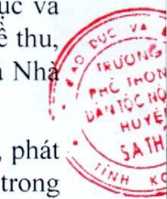 Thực hiộn công khai cua Nhà trường nhằm nâng cao tính minh bạch, huy dân chù, tăng cường tính tự chu và tự chịu trách nhiệm cua Nhà trường quán lý nguôn lực và đám bao chât lượng giáo dục.NỘI DƯNG CÔNG KHAICông khai cam kết chất lượng giáo dục và chất lượng giáo dục thực tếCam kết chât lượng giáo dục:- Diêu kiện vê đôi tượng tuyên sinh: Thực hiện theo Thông tư số 01/2016/TT-BGDĐT ngày 15 tháng 01 năm 2016 cua Bộ Giáo dục và Dào tạo ban hành kèm theo Ọuy che Tồ chức và hoạt động cua trường phố thông dân tộc nội trú; Thông tư số 12/201 1 TT-BGDDT ngày 28/03/201 1 cua Bộ Giáo dục và Dào tạo ban hành Diêu lệ trường trung học cơ sở, trường trung học phô thông và trường phô thông có nhiêu câp học; Văn ban hợp nhài sô 03/VBHN-BGDĐT của Bộ Giáo dục và Dào tạo ban hành Quy che tuyên sinh trung học cơ sờ và trung học phổ thông; Căn cứ Hướng dẫn số 729/SGD&ĐT-QLCLGDCN, ngày 12/6/2020 cùa Sở GD&ĐT Kon Turn về việc Hướng dẫn công tác tuyên sinh năm học 2020-2021 đối với các trường THPT, PTDTNT, TTGDTX Tỉnh và các TTGDTX huyện và Hướng dẫn số 1102/ SGD&ĐT-QLCLGĐCN, ngàỵ 13/8/2020 của Sớ GD&ĐT Kon l um về việc Hướng dẫn bô sung công tác tuyên sinh lớp 10 năm học 2020- 2Ồ21 dôi với các trường THPT, PTDTNT. Từ nhùng văn ban trên Nhà trường xây dựng kê hoạch và thông báo nội dung cụ thê vê còng tác tuyên sinh tới tât cá các trường TI ICS, UBND các xà trên dịa bàn dê nhân dân biết và làm hồ SƯ dự tuyên.Chương trình giáo dục mà cơ sở giáo dục thực hiện;Các hoạt dộng hồ trợ học tập, sinh hoạt cho học sinh ờ cơ sờ giáo dục; kêl qua dánh giá vê từng năng lực, phàm chât, học tập, sức khoe cua học sinh dự kicn dạt dược; kha năng học tặp tiếp tục cua học sinh;Yêu cầu phối hợp giừa cơ sờ giáo dục và gia đình, ycu càu thái độ học tặp của học sinh (đâu năm học nhà trường phải họp toàn thê phụ huynh học sinh đê thông báo tình hình chung cua nhà trường, về điều kiện cơ sở vật chất, các hoạt động hỗ trợ học tặp, sinh hoạt cho học sinh; về độ ngũ giáo viên, cán bộ quản lý; đông thời yêu câu phối hợp giừa nhà trường và gia dinh trong việc giáo dục học sinh), (có Biêu mau 09 kèm theo).Chất lượng giáo dục thực tế: số học sinh học 02 buôi/ngày; số học sinh được đánh giá định kỳ cuối năm học vê từng năng lực, phâm chât, kêt quá học tập, tông họp kết qua cuối năm đối với học sinh xếp loại theo hạnh kiêm, học lực, tông kêt kct quả cuôi năm, đạt giải các kỳ thi học sinh gioi, dự xét hoặc dự thi tôl nghiệp, dược công nhận tốt nghiệp, thi đỗ vào dại học, cao đăng, học sinh nam/học sinh nữ, học sinh dân tộc thiêu sô dỏi với trường trung học cơ sớ. trung học phô thông và cơ sờ giáo dục chuyên biệt (có Biêu mau 10 kèm theo).Ke hoạch xây dựng cơ sơ giáo dục dạt chuân quôc gia và kêt qua đạt được qua các mốc thời gian.Kiểm dinh cơ sỏ' giáo dục: Công khai báo cáo đánh giá ngoài, kêt quá công nhận đạt hoặc không đạt tiêu chuẩn chất lượng giáo dục.Công khai diều kiện đám bão chất luọng giáo dụcCơ sờ vặt chất: Số lượng, diện tích các loại phòng học, phòng chức năng, phòng nghi cho học sinh nội trú, bán trứ, tinh bình quàn trên một học sinh; sô thiết bị dạy học tối thiếu hiện có và còn thiếu so với quy định (có Biêu mâu lì kèm theo).Đội ngũ nhà giáo, cán bộ quan lý và nhàn viênSố lượng giáo viên, cán bộ quản lý và nhân viên được chia theo hạng chức danh nghề nghiệp, chuân nghề nghiệp và trình độ đào tạo (có Biêu mâu 12 kèm theo).số lượng giáo viên, cán bộ quán lý và nhân viên dược đào tạo, bồi dường; hình thức, nội dung, trình dộ và thời gian đào tạo và bôi dường trong năm học và 2 năm tiếp theo.Cống khai thu chi tài chính3.1. Tình hình tài chính cúa cơ sờ giáo dụcCông khai tài chính theo các văn ban quy định hiên hành về quy che công khai tài chính dôi với các câp ngân sách nhà nước, các dơn vị dự toán ngân sách, các tô chức dược ngân sách nhà nước hỗ trợ, các dự án dầu tư xây dựng cơ ban có sứ dụng vốn ngân sách nhà nước, các dơanh nghiệp nhà nước, các quỹ có nguồn từ ngân sách nhà nước và các quỳ có nguồn từ các khoản dóng góp cúa nhân dân và các văn ban hường dẫn về công khai ngân sách dối với dơn vị dự toán ngân sách, tô chức dược ngân sách nhà nước hồ trợ. Thực hiện niêm yet các bicu mẫu công khai dự toán, quyết toán thu chi tài chính theo các văn ban quy dinh hiện hành về công khai quan lý tài chính (thực hiện quy ché công khai tài chính theo Thông tư số 61/2017/TT-BTC ngày 15/6/2017 cùa Bộ Tài chính hường dần về công khai ngân sách đoi với dơn vị dự toán ngân sách, tô chức dược ngân sách nhà nước hỗ trợ).Học phí và các khoan thu khác từ người học: Mức thu học phí và các khoán thu khác theo từng năm học và dự kiến cho 2 năm học tiếp theo (các nguồn thu chi ngân sách được giao khoán hang năm).Các khoản chi theo từng năm học: Các khoản chi lương, chi bồi dường chuyên môn, chi hội họp, hội thảo, chi tham quan học tập trong nước và nước ngoài; mức thu nhập hang tháng cùa giáo vicn và cán bộ quản lý (mức cao nhất, bình quản và thấp nhất); mức chi thường xuyèn/01 học sinh; chi đầu tư xây dựng, sửa chữa, mua săm trang thiết bị.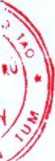 Chính sách và kêt quả thực hiện chính sách hăng năm về trợ cấp và miền, giảm học phí đôi với người học thuộc diên dược hưởng chính sách xà hội.- Dôi với học sinh hưởng chê độ nội trú: Thực hiên theo Thông tư ỉ 09/2009/TTI.T/BTC BGDDT ngay 29/5/2009;- Đối với học sinh không hưởng che độ nội trú: Thực hiên theo Nghị định số 116/2016/ND-CP cua Thủ tuớng chính phu ngày 18/7/2016 về chế độ hồ trợ gạo, tiền ăn, tiên ỏ’ học sinh; Chính sách về chè độ miễn, giảm học phí, hỗ trợ chi phí học tặp theo Nghị dinh 86/NĐ-CP ngày 02/10/2015 và vàn ban hướng dẫn cua HDND-UBND tinh Kon Turn (Nghị quyết số 31/2020/NQ-HDND ngày 13/7/2020 cua Hội dông nhàn dân tinh Kon hum vê Quy định cụ thê khoảng cách và địa bàn đê xác định học sinh không thè đen trường và trờ về nhà trong ngày; quy định cụ thê tỳ lệ khoán kinh phí phục vụ việc nâu ăn cho học sinh trên địa bàn tỉnh Kon Turn.Kêt quá kiêm toán (nếu có): Thực hiên công khai kết quả kiêm toán theo quy định tại các văn bán quy định hiện hành về công khai kết quá kicm toán và kết quả thực hiện kêt luận, kiến nghị kiêm toán.TÔ CHỨC THỤC HIỆNĐây mạnh công tác tự kiêm tra của thu trường đơn vị, gan lien việc triên khai thực hiện “3 công khai” với việc thực hiện Quy che dân chủ cơ sỏ’. Công tác tài chính kê toán được công khai minh bạch; cán bộ, GV, NV góp ý xây dựng bán chi tiêu nội bộ trường học và khi có sự thống nhất mới thực hiện.Hiệu trương chịu trách nhiệm tô chức thực hiện các nội dung, hình thức và thời diêm công khai quy định tại Quy che này. Thực hiện tông kết, đánh giá công tác công khai nham hoàn thiện và nâng cao hiệu qua công tác quản lý.Báo cáo kât quá thực hiện quy chế công khai cua năm học trước và kế hoạch triên khai quy chê cỏng khai cùa năm học sap tới cho cơ quan chỉ đạo, chu trì tô chức kiêm tra và cơ quan chu quan (nếu có) trước 30 tháng 9 hàng năm.lạo điêu kiên thuận lợi cho công tác kiêm tra việc thực hiên công khai của cơ sớ giáo dục.Thực hiện công bo kết quả kiêm tra vào thời điểm không quá 5 ngày sau khi nhặn được kêt quá kiêm tra cua cơ quan chỉ đạo, chủ trì tô chức kiêm tra và băng các hình thức sau đày:+ Công bô công khai trong cuộc họp với cán bộ, giáo viên, nhân vicn cua cơ sở giáo dục.+ Niêm yết công khai kết quá kicm tra tại cơ sở giáo dục đảm báo thuận tiện cho cán bộ, giáo viên, nhân viên, cha mẹ học sinh hoặc người học xem xét.Các tô chức trong nhà trường có liên quan thực hiện nghiêm túc kê hoạch thực hiện “3 công khai” đồng thời báo cáo với thù trường dơn vị vào các cuộc họp hàng tháng.Noi nlìận: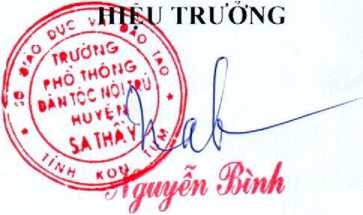 SỞGD&ĐT(b/c);-TTr Sở GD&ĐT(b/c);Chi bộ(b/c);Các PHT. tổ chức đoàn thế (p/h);Ke toán, thu quỹ. các bộ phận (t/h);Lưu VP. HT.SỚGD&ĐT KON TUMTRƯỜNG PT DTNTSA THÀYBiểu mẩu 12háng 9 nỏm 2020THÔNG BÁOCông khai thông tin về đội ngũ nhà giáo, cán bộ quàn lý và nhân viên cua trường trung học cơ sỏ và trường trung học phổ thông, năm học 2020 - 2021 Nguôi lập biêu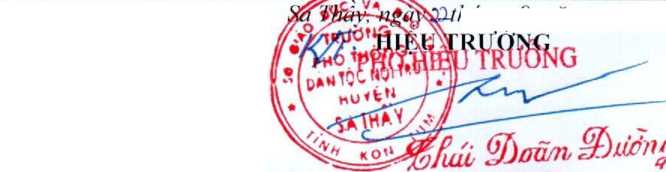 SỞGD&ĐT KON TUMTRƯỜNG PT DTNT SA THẤYTHÔNG BÁO
Cam kết chất luựng giáo dục cùa truòììg trung học CO’sỏ’và triròng trung học phô thông,
năm học 2020-2021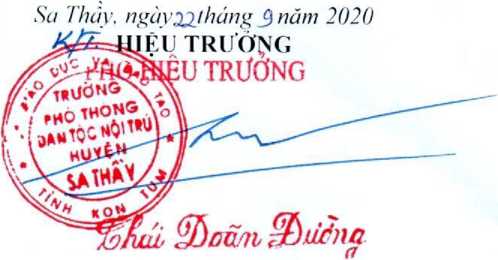 SO GD&DT KON TÚMTRƯỜNG PT DTNT SA THÂY THÔNG BÁOCông khai thông tin chất lượng giáo (lục thực tể cùa trường trung học CO’sò’ và trưòng trung học phổthông, năm học 2019-2020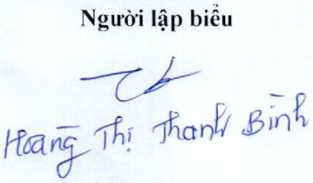 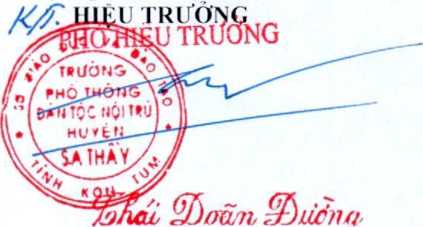 Biểu mẫu 11SỚ GD&ĐT KON TUMTRƯỜNG PT DTNT SA THÀYTHÔNG BÁOCông khai thông tin CO’sỏ’vật chat cùa truờng trung học CO’sò’và truòng trung học phố thông, năm học năm học 2020-2021 (*Theo Thông lư sô /2/201 l/TT-B(SDDT ngày 28/2/201 ỉ cua ỉỉộ (SDDT han hành Diêu lệ trường trung học cơ sơ. trường trung học phô thông và trung học phô thông có nhiêu câp học và Thông tư sô 27/201Ì/TT-BÌ / ngày 24/6/2011 cua ỉĩộ y tế han hành quy chuân kỳ thuật quốc gia VC nhà liêu - diêu kiện hao dam hợp vệ sinh). Người lập biếuSa Thầy, ngày 241 háng 9 năm 2020Ị<ĩr lUẼU TRƯƠNGTRƯỞNG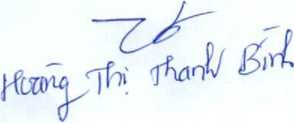 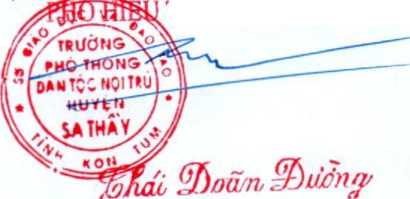 STTNội dunglổng sốTrình độ dào tạoTrình độ dào tạoTrình độ dào tạoTrình độ dào tạoTrình độ dào tạoTrình độ dào tạoHạng chức danh nghề nghiệpHạng chức danh nghề nghiệpHạng chức danh nghề nghiệpChuân nghe nghiệpChuân nghe nghiệpChuân nghe nghiệpChuân nghe nghiệpSTTNội dunglổng sốTSIhS1)11CĐTCDưói TCHạng lì IHạngIIHạngIXuất sắcKháTrung bìnhKémSTTrông số giáo viên, cán ìộ quán lý và nhân vicn5905421293771728IGiáo viênTrong đó số giáo viên dạy môn:41238135413281Toán7761252Lý33-ì33J4óa4134134Vãn6651155Sử33336Địa222117GDCD11118Sinh333129Công nghệ111110GDQP-AN11111 1GDTC2221112Nhạc111113Mỹ thuật111112Tin2221113Tiếng anh44314IICán bộ quán lý43114341Hiệu trướng11112Phó hiệu trướng321123IIINhân viên143291Nhân viên văn thư112Nhân viên kế toán113Thù quỳ4Nhân viên y tế115Nhân viên thư viện116Nhân viên Giáo vụ117Nhân vicn thiết bị. thí nghiệm08Nhân viên hỗ trợ giáo dục người huyết tật09Nhân viên công nghệ thông tin010Nhân viên cấp dưỡng881 1Nhân Viên bảo vệ11SirNôi dungChia theo khối lópChia theo khối lópChia theo khối lópChia theo khối lópChia theo khối lópSirNôi dungLóp 8Ló p 9Lóp 10Lóp 11Lóp 12IDiều kiện tuyên sinhXét tuyểnXét tuyênIIChương trinh giáo dục mà cơ sở giáo dục thực hiệnCT GDPT hiện hànhCT GDPT hiện hànhCT GDPT hiện hànhCTGDPT hiện hànhCT GDPT hiện hànhIllYêu cầu về phoi hợp giũa cơ sờ giáo dục và gia đình: Yêu cầu về thái độ học tập cua học sinhNội dung họpCMHS dầu nămNội dung họpCMHS dầu nămNội dung họp CMI IS dầu nămNội dung họpCMIIS dầu nămNội dung họp CMHS đầu nămIVCác hoạt dộng hỗ trợ học tập, sinh hoạt cua học sinh ớ cơ sớ giáo dục1 loạt dộng nề nep: sinh hoạt chu nhiệm1 loạt dộng nề nep: sinh hoạt chu nhiệm1 loạt dộng nề nếp: sinh hoạt chú nhiệmHoạt dộng nề nep: sinh hoạt chú nhiệm1 loạt động nề nếp: sinh hoạt chu nhiệmVKet qua năng lực. phàm chất, học tập và sức khoe cua học sinh dự kiến dạt dượcMức trung bình trờ lenMức trung binh trơ lênMức trung bình trở lènMức trung bình trớ lênMức trung bình trờ lénVIKha năng học tập tiếp tục cua học sinhLên lớpLên lớpLên lớpLên lớpĐH-CĐSTTNội (lungI ong sốChia ra theo khối lópChia ra theo khối lópChia ra theo khối lópChia ra theo khối lópChia ra theo khối lópSTTNội (lungI ong số1 .Ó’P 8I .Ó’P 9Lóp 10Lóp 11Lóp 12ISố học sinh chia theo hạnh kiểm1'rốt(tỳ lệ so với tông sô)83.610096.974.274.595.62Khá(tỳ lệ so với lòng số)14.403.122.622.63.53Trung bình(ty lệ so với tòng số)2.0003.22.80.94Yen(ty lệ so với tông số)000000IISố học sinh chia theo học lựcìGioi(ty lệ so với tông số)4.18.112.51.9—1.95.32Khá(tỳ lệ so với lỏng số)39.232,453.124.546.250.93Trung bình(ly lệ so vời lông số)52.559.534.461.351.943.94Yếu(ty lệ so với lông số)3.1009.0005Kém(tỳ lệ so với tống sổ)1.1003,200IIITông họp kết quá cuối năm1Lên lớp(tỳ lệ so với lồng số)96.010010088.4100100a1 lọc sinh gioi (tý lệ so với lông số)4.18.112.51.91.95.3b1 lọc sinh tiên tiên (tỳ lệ so với tông so)39.232.453.124.546.250.92Thi lại(tý lệ so vời tống số)6.80014.86.703Lưu ban(tý lệ so vời tông số)4.10011.6004Chuyên trường đến/đi (tỷ lệ so với tông số)2.306.22.03.805Bị đuối học (tý lệ so với tổng số)6Bó học (qua kỳ nghi hè năm trước và trong năm học)(ty lệ so vời tống so)15.12.7023.223.87.0IVSô học sinh (lạt giai các kỳ thi học sinh giói1Cấp huyện2Cấp tinh/thành phổ3Quốc gia. khu vực một sổ nước, quốc tếVSố học sinh dự xét hoặc dụ- thi tốt nghiệp14632114VISố học sinh dược công nhận tốt nghiệp144321121Giỏi(tý lệ so với tông số)12.52Khá(ty lệ so với tống số)53.13Trung bình(Tỷ lệ so với tống số)34.4VIISố học sinh thi đỗ dại học, cao đẳng (tý lệ so với tông số)VIIISố học sinh nam/số học sinh nữ5/3236/1 14IXSố học sinh dân tộc thiều số32105STTNội dungSố luợngBình quânISố phòng học1Số m /học sinh11Loại phòng học1^hòng học kiên co172’hòng học bán kiên cốổ’hòng học tẹm4’hòng học nhờ5Số phòng học bộ môn026Sô phòng học da chức năng (có phương tiện nghe nhìn)7Bình quàn lớp/phòng học18Bình quân học sinh/lớp35IIISố diêm truòngIVTổng số diện tích đất (m2)VTổng diện tích sân choi, bài tập (m2)VITông diện tích các phòng1Diện tích phòng học (m■■)372Diện tích phòng học bộ môn (m2)37Diện tích thư viện (m )824Diện tích nhà tập đa năng (Phòng giáo dục ren luyện the chất) (m2)5Diện í ích phòng hoại động Doùn Dội, phòng truyền thong (m2)12VIITổng số thiết bị dạy học tối thiểu (Dơn vị tính: bộ)Số bộ/lóp/Tòng sô thiêt bị dạy học tôi thiêu hiện cỏ theo quy định1.1Khối lớp 831.2Khối lớp 9ọ1.3Khối lớp 1011.4Khói lớp 1 131.5Khối lóp 1222Tông sổ thiết bị dạy học toi thiêu còn thiêu so với quy dinh2.1Khối lớp...2.2Khối lớp...2.3Khối lóp...1.4Khối lớp 1 11.5Khối lớp 123Khu vườn sinh vật. vườn dịu lý (diện tich/thiêt bi)4VIIITông sô máy vi tính dang sủ' dụng phục vụ học tập (Dơn vị tính: bộ)Số học sinh/bộIXTông so thiết bị dùng chung khácSố thiết bị/lớp1Ti vi4 cái2Cát xét3 cái3Dầu Video/đầu đĩa4Máy chiếu OverHead/projector/vật the5 bộ5Hệ thống loa âm thanh1 bộ6Máy phô tô copy4 cáiIXTông số thiết bị dang sử dụngSố thiết bị/lóp1rỉ vi42Cát xét3n3Đầu Vidco/đầu đĩa4Máy chiếu OverHead/projector/vật thế55Hệ thống loa âm thanh16Máy phô tô copy2Nội dungSố lượng (m2)XNhà bếp94XINhà ăn270Nội dungSô lưọìig phòng, tông diện tích (111 )Số chỗDiện tích bình quân/chỗXIIPhòng nghi cho học sinh bán trú29 phòng/928 m232 m2/ phòngXIIIKhu nội trúXIVNhà vệ sinhDùng cho giáo viênDùng cho học sinhDùng cho học sinhSổ nr/học sinhSổ nr/học sinhXIVNhà vệ sinhChungNam/NừChungNlam/Nữ1Đạt chuân vệ sinh*XX322Chưa dạt chuẩn vệ sinh*Nội dungCóKhôngXVNguồn nưóc sinh hoạt họp vệ sinhXXVINguồn diện (luời, phát diện riêng)XVIIKết nối internetXXVIIITrang thông tin điện tu (website) của trườngXXIXl uông rào xâyX